План мероприятий территориального общественного самоуправления «ПИКС», проводимых в рамках субсидирования на сентябрь 2016 годаДата мероприятияВремяНаименование мероприятияМесто проведенияОтветственное лицоПроведение мероприятий на сентябрь 2016 г. НЕ ПРЕДУСМОТРЕНОПредседатель ТОС «ПИКС»                                                               Воробьёв А. В.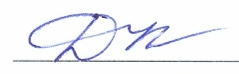 Иванова В.П.